Викторина 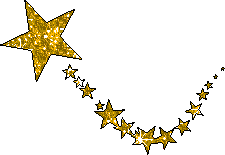 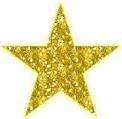 Для 5 – 11 классов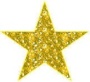 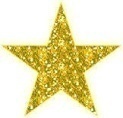 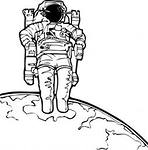 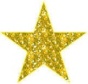 Что изучает астрономия?движение небесных тел, их природу, происхождение и развитиеиноземные цивилизацииисторию космоса  звездыСолнечная система состоит из Солнца и:ЗвездГалактикиПланетспутниковЧто такое галактика?Какую галактику в северном полушарии можно увидеть невооруженным глазом? Как называется наша галактика? К какому типу галактик она относится?Отгадайте загадки:А)  По небу ходитМаляр без кистей.Краской коричневойКрасит людей.Б)  В голубой станицеДевица краснолица.Ночью ей не спится –В зеркало глядится.В)  Искры небо прожигают,А до нас не долетают.Когда и кем впервые были проведены наблюдения в телескоп?АрхимедомКоперникомГалилеемЧем отличается телескоп – рефрактор от рефлектора?Назовите самый крупный в мире телескоп и где он находится?Что такое астероиды?В чем различие звезды и планеты?В каком созвездии находится Полярная звезда?Какие звезды называются переменными?Назовите самую яркую звезду неба? Назовите планеты Солнечной системы?В честь кого названы планеты Солнечной системы?Какие спутники называют «Галилеевы»? Назовите их.Расстояние между звёздами измеряется:Кто впервые измерил скорость света?Кем открыты законы движения планет?Что такое эклиптика и по каким созвездиям она проходит?В каком созвездии находится Крабовидная туманность, когда и как она возникла?Чьи это слова: «Я верю, что многие из нас будут свидетелями первого заатмосферного путешествия»?На какой естественный предмет больше всего похожа наша Земля по своему внутреннему строению?Что означает слово «комета»?Какую форму принимает любая жидкость в невесомости?Почему все предметы падают на землю, а Луна не падает?Обычно имена людей давали звездам. А какое название звезды стало распространенным женским именем?Назовите русского ученого-революционера, который на плесени тюремной камеры изобразил свой проект летательного аппарата с ракетным двигателем?В какой популярной книге какого писателя описано путешествие на Марс?Может ли наблюдаться полное лунное затмение днем?В какой фазе находится Венера, когда мы видим ее в качестве утренней звезды?Отгадайте кроссворд: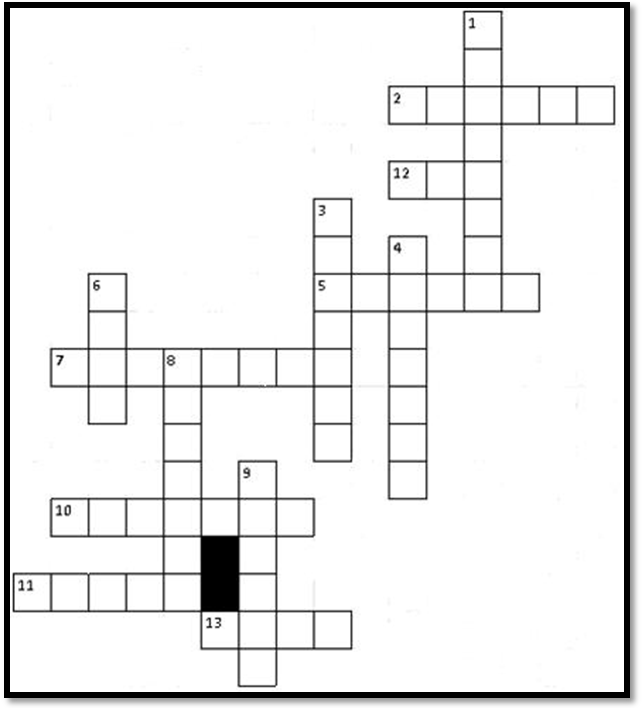 Вопросы по горизонтали:2. Фамилия командира советского космического корабля, совершившего стыковку с американским кораблем.5. Прежнее название города, в котором родился Ю.А. Гагарин.7. Название космодрома, с которого стартовала ракета с первым космонавтом.10. Название американского космического корабля, который впервые стыковался с советским кораблем.11. Фамилия дублера первого советского космонавта.Вопросы по вертикали:1. Название российских космических кораблей, которые доставляют грузы и экипажи на орбитальную станцию3. Фамилия первого в мире космонавта.4. Фамилия первого командира отряда советских космонавтов.6. К полету на какую планету проходят в настоящее время в России испытания международных исследователей. 8. Фамилия гениального конструктора первых советских ракетно-космических систем.9. Название ракеты, на которой летал первый космонавт.12. Как называется советская орбитальная космическая станция, на которой работали многие зарубежные космонавты. 13. Название советского космического корабля, который впервые состыковался с американским кораблем.Назовите туманность. В каком созвездии она находится?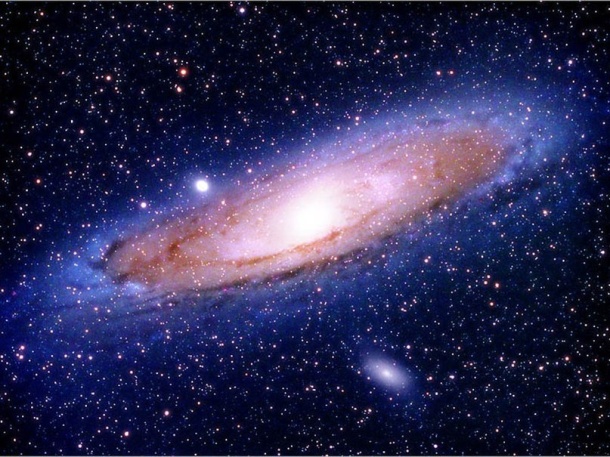 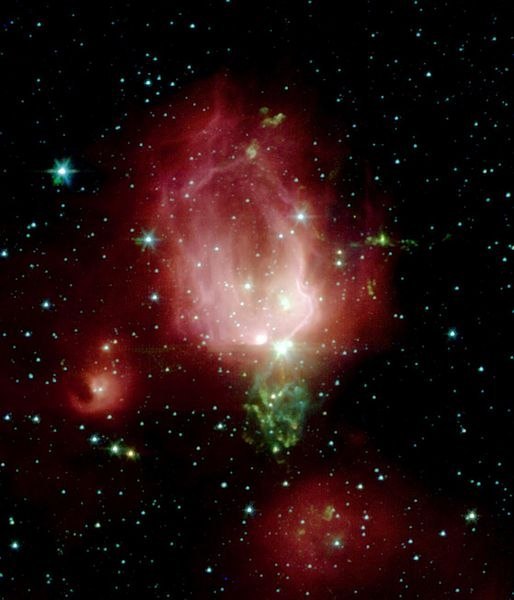 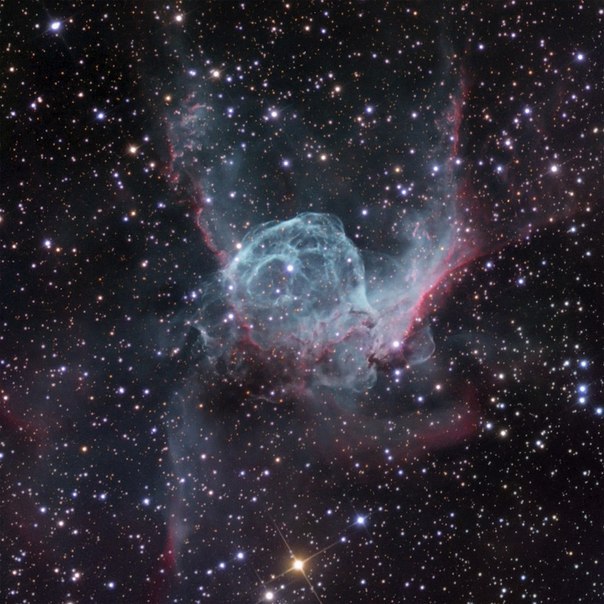 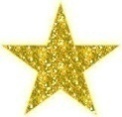 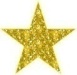 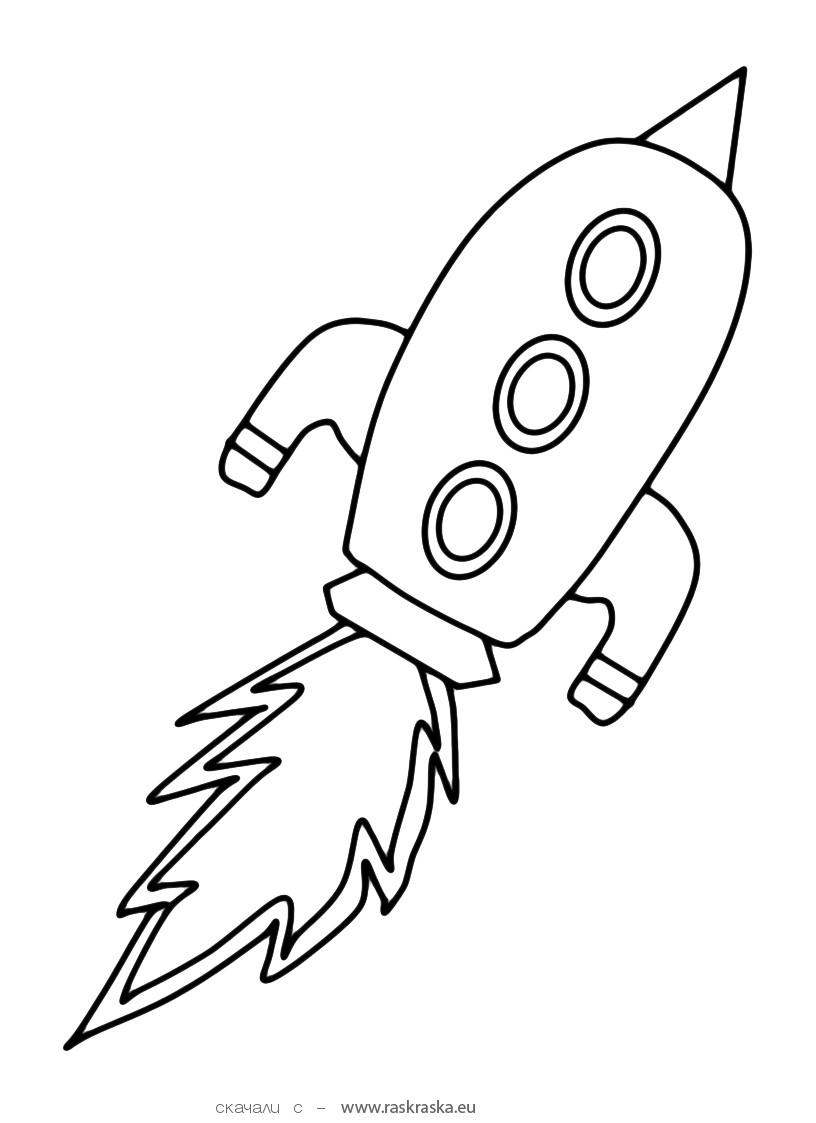 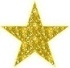 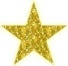 